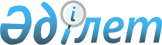 О внесении изменений в решение Казалинского районного маслихата Кызылординской области от 21 декабря 2022 года № 326 "О районном бюджете на 2023-2025 годы"Решение Казалинского районного маслихата Кызылординской области от 28 апреля 2023 года № 9
      Казалинский районный маслихат Кызылординской области РЕШИЛ:
      1. Внести в решение Казалинского районного маслихата Кызылординской области "О районном бюджете на 2023-2025 годы" от 21 декабря 2022 года № 326 (зарегистрировано в Реестре государственной регистрации нормативных правовых актов под № 176514) следующие изменения:
      пункт 1 изложить в новой редакции:
      "1. Утвердить районный бюджет на 2023-2025 годы согласно приложениям 1, 2, 3, в том числе на 2023 год в следующих объемах:
      1) доходы – 11935890,7 тысяч тенге, в том числе:
      налоговые поступления – 1979368 тысяч тенге;
      неналоговые поступления – 25463 тысяч тенге;
      поступления от продажи основного капитала – 7000 тысяч тенге;
      поступления трансфертов – 9924059,7 тысяч тенге;
      2) затраты – 12128018,9 тысяч тенге;
      3) чистое бюджетное кредитование – 255169 тысяч тенге;
      бюджетные кредиты – 445319 тысяч тенге;
      погашение бюджетных кредитов – 190150 тысяч тенге;
      4) сальдо по операциям с финансовыми активами – 0;
      приобретение финансовых активов – 0;
      поступления от продажи финансовых активов государства – 0;
      5) дефицит (профицит) бюджета – -447297,2 тысяч тенге;
      6) финансирование дефицита (использование профицита) бюджета – 447297,2 тысяч тенге;
      поступление займов – 445319 тысяч тенге;
      погашение займов – 190150 тысяч тенге;
      используемые остатки бюджетных средств – 192128,2 тысяч тенге.".
      Пункт 4 изложить в новой редакции:
      "4. Учесть, что в областном бюджете на 2023 год предусмотрены нижеследующие целевые текущие трансферты бюджету района:
      1) на оказание социальной помощи для обучения студентов из числа семей социально-уязвимых слоев населения по востребованным в регионе специальностям 14453 тысяч тенге;
      2) на оказание социальной помощи для возмещение затраты сопровождающего лица, лицам с инвалидностью получающим услуги санаторно-курортного лечения 690 тысяч тенге;
      3) на приобретение объектов водоснабжения, текущий ремонт и благоустройство 22252 тысяч тенге;
      4) на реализацию социального проекта проведение религиозно-просветительской работы среди населения области 17545 тысяч тенге;
      5) на рееализация мероприятий по социальной и инженерной инфраструктуре в сельских населенных пунктах в рамках проекта "Ауыл-Ел бесігі" 520705 тысяч тенге;
      6) на финансирование приоритетных проектов транспортной инфраструктуры 1371698 тысяч тенге".
      Пункт 6 изложить в новой редакции:
      "6. Учесть, что в областном бюджете на 2023 год за счет средств республиканского бюджета предусмотрены нижеследующие целевые трансферты на развитие бюджету района:
      1) на развитие системы водоснабжения и водоотведения в сельских населенных пунктах 98910 тысяч тенге;
      2) на проектирование, развитие и (или) обустройство инженерно-коммуникационной инфраструктуры 259060 тысяч тенге;
      3) на реализацию бюджетных инвестиционных проектов в малых и моногородах 766755 тысяч тенге;
      4) на развитие социальной и инженерной инфраструктуры в сельских населенных пунктах в рамках проекта "Ауыл-Ел бесігі" 337692 мың теңге".
      Дополнить пунктом 6-1 нового содержания:
      "6-1. Учесть, что в областном бюджете на 2023 год за счет средств республиканского бюджета предусмотрены нижеследующие целевые текущие трансферты бюджету района:
      1) на приобретение жилья коммунального жилищного фонда для социально уязвимых слоев населения 480000 тысяч тенге."
      Приложение 1, 4 к указанному решению изложить в новой редакции согласно приложению 1, 2 к настоящему решению.
      2. Настоящее решение вводится в действие с 1 января 2023 года. Районный бюджет на 2023 год Перечень бюджетных программ развития и формирование уставного капитала или увеличение уставного капитала юридических лиц на 2023 год
					© 2012. РГП на ПХВ «Институт законодательства и правовой информации Республики Казахстан» Министерства юстиции Республики Казахстан
				
      Председатель Казалинского районного маслихата 

Г. Алиш
Приложение 1
к решению Казалинского
районного маслихата
от "28" апреля 2023 года № 9Приложение 1
к решению Казалинского
районного маслихата
от 21 декабря 2022 года № 326
Категория
Категория
Категория
Наименование
Сумма, тысяч тенге
Класс
Класс
Наименование
Сумма, тысяч тенге
Подкласс
Наименование
Сумма, тысяч тенге
1.Доходы
11935890,7
1
Налоговые поступления
1979368
01
Подоходный налог
834631
1
Корпоративный подоходный налог
99300
2
Индивидуальный подоходный налог
735331
03
Социальный налог
601166
1
Социальный налог
601166
04
Hалоги на собственность
478234
1
Hалоги на имущество
478234
05
Внутренние налоги на товары, работы и услуги
23936
2
Акцизы
8479
4
Сборы за ведение предпринимательской и профессиональной деятельности
15457
08
Обязательные платежи, взимаемые за совершение юридически значимых действий и (или) выдачу документов уполномоченными на то государственными органами или должностными лицами
41401
1
Государственная пошлина
41401
2
Неналоговые поступления
25463
01
Доходы от государственной собственности
11547
5
Доходы от аренды имущества, находящегося в государственной собственности
11377
7
Вознаграждения по кредитам, выданным из государственного бюджета
170
06
Прочие неналоговые поступления
13916
1
Прочие неналоговые поступления
13916
3
Поступления от продажи основного капитала
7000
01
Продажа государственного имущества, закрепленного за государственными учреждениями
7000
1
Продажа государственного имущества, закрепленного за государственными учреждениями
7000
4
Поступления трансфертов
9924059,7
01
Трансферты из нижестоящих органов государственного управления
945,7
3
Трансферты из бюджетов городов районного значения, сел, поселков, сельских округов
945,7
02
Трансферты из вышестоящих органов государственного управления
9923114
2
Трансферты из областного бюджета
9923114
Функциональная группа
Функциональная группа
Функциональная группа
Наименование
Администратор бюджетных программ
Администратор бюджетных программ
Наименование
Программа
Наименование
2. Затраты
12128018,9
01
Государственные услуги общего характера
1528390,1
112
Аппарат маслихата района (города областного значения)
83551
001
Услуги по обеспечению деятельности маслихата района (города областного значения)
65925
003
Капитальные расходы государственного органа
17626
122
Аппарат акима района (города областного значения)
447329
001
Услуги по обеспечению деятельности акима района (города областного значения) 
380904
003
Капитальные расходы государственного органа
66425
459
Отдел экономики и финансов района (города областного значения)
1449
003
Проведение оценки имущества в целях налогообложения
1100
010
Приватизация, управление коммунальным имуществом, постприватизационная деятельность и регулирование споров, связанных с этим
349
805
Отдел государственных закупок района (города областного значения)
9996
001
Услуги по реализации государственной политики в области государственных закупок на местном уровне
9996
458
Отдел жилищно-коммунального хозяйства, пассажирского транспорта и автомобильных дорог района (города областного значения)
568527,1
001
Услуги по реализации государственной политики на местном уровне в области жилищно-коммунального хозяйства, пассажирского транспорта и автомобильных дорог
87027
113
Целевые текущие трансферты нижестоящим бюджетам
481500,1
459
Отдел экономики и финансов района (города областного значения)
241544
001
Услуги по реализации государственной политики в области формирования и развития экономической политики, государственного планирования, исполнения бюджета и управления коммунальной собственностью района (города областного значения)
94040
015
Капитальные расходы государственного органа
1788
113
Целевые текущие трансферты нижестоящим бюджетам
145716
493
Отдел предпринимательства, промышленности и туризма района (города областного значения)
34619
001
Услуги по реализации государственной политики на местном уровне в области развития предпринимательства, промышленности и туризма
34044
003
Капитальные расходы государственного органа
575
801
Отдел занятости, социальных программ и регистрации актов гражданского состояния района (города областного значения)
141375
001
Услуги по реализации государственной политики на местном уровне в сфере занятости, социальных программ и регистрации актов гражданского состояния
139671
032
Капитальные расходы подведомственных государственных учреждений и организаций
1704
02
Оборона
30003
122
Аппарат акима района (города областного значения)
9710
005
Мероприятия в рамках исполнения всеобщей воинской обязанности
9710
122
Аппарат акима района (города областного значения)
20293
006
Предупреждение и ликвидация чрезвычайных ситуаций масштаба района (города областного значения)
17469
007
Мероприятия по профилактике и тушению степных пожаров районного (городского) масштаба, а также пожаров в населенных пунктах, в которых не созданы органы государственной противопожарной службы
2824
03
Общественный порядок, безопасность, правовая, судебная, уголовно-исполнительная деятельность
10094
458
Отдел жилищно-коммунального хозяйства, пассажирского транспорта и автомобильных дорог района (города областного значения)
10094
021
Обеспечение безопасности дорожного движения в населенных пунктах
10094
06
Социальная помощь и социальное обеспечение
2534767,4
801
Отдел занятости, социальных программ и регистрации актов гражданского состояния района (города областного значения)
2534767,4
010
Государственная адресная социальная помощь
151171
004
Программа занятости
1547562,4
005
Оказание ритуальных услуг по захоронению умерших Героев Советского Союза, "Халық Қаһарманы", Героев Социалистического труда, награжденных Орденом Славы трех степеней и орденом "Отан" из числа участников и лиц с инвалидностью войны
121
006
Оказание социальной помощи на приобретение топлива специалистам здравоохранения, образования, социального обеспечения, культуры, спорта и ветеринарии в сельской местности в соответствии с законодательством Республики Казахстан
62667
007
Оказание жилищной помощи
6663
008
Социальная поддержка граждан, награжденных от 26 июля 1999 года орденами "Отан", "Данк", удостоенных высокого звания "Халық қаһарманы", почетных званий республики
373
009
Материальное обеспечение детей с инвалидностью, воспитывающихся и обучающихся на дому
5837
011
Социальная помощь отдельным категориям нуждающихся граждан по решениям местных представительных органов
106478
014
Оказание социальной помощи нуждающимся гражданам на дому
167035
017
Обеспечение нуждающихся лиц с инвалидностью протезно-ортопедическими, сурдотехническими и тифлотехническими средствами, специальными средствами передвижения, обязательными гигиеническими средствами, а также предоставление услуг санаторно-курортного лечения, специалиста жестового языка, индивидуальных помощников в соответствии с индивидуальной программой реабилитации лица с инвалидностью
322592
023
Обеспечение деятельности центров занятости населения
120997
018
Оплата услуг по зачислению, выплате и доставке пособий и других социальных выплат
1844
020
Размещение государственного социального заказа в неправительственных организациях
41427
07
Жилищно-коммунальное хозяйство
1130636
458
Отдел жилищно-коммунального хозяйства, пассажирского транспорта и автомобильных дорог района (города областного значения)
41597
033
Проектирование, развитие и (или) обустройство инженерно-коммуникационной инфраструктуры
19027
049
Проведение энергетического аудита многоквартирных жилых домов
570
059
Текущий и капитальный ремонт фасадов, кровли многоквартирных жилых домов, направленных на придание единого архитектурного облика населенному пункту
22000
472
Отдел строительства, архитектуры и градостроительства района (города областного значения)
857525
004
Проектирование, развитие и (или) обустройство инженерно-коммуникационной инфраструктуры
377525
098
Приобретение жилья коммунального жилищного фонда
480000
458
Отдел жилищно-коммунального хозяйства, пассажирского транспорта и автомобильных дорог района (города областного значения)
91703
026
Организация эксплуатации тепловых сетей, находящихся в коммунальной собственности районов (городов областного значения)
7316
027
Организация эксплуатации сетей газификации, находящихся в коммунальной собственности районов (городов областного значения)
30046
029
Развитие системы водоснабжения и водоотведения
54341
472
Отдел строительства, архитектуры и градостроительства района (города областного значения)
116222
058
Развитие системы водоснабжения и водоотведения в сельских населенных пунктах
116222
458
Отдел жилищно-коммунального хозяйства, пассажирского транспорта и автомобильных дорог района (города областного значения)
23589
015
Освещение улиц в населенных пунктах
1337
018
Благоустройство и озеленение населенных пунктов
22252
08
Культура, спорт, туризм и информационное пространство
1245228,5
820
Отдел культуры и спорта района (города областного значения)
191561
004
Поддержка культурно-досуговой работы
190317
009
Обеспечение сохранности историко - культурного наследия и доступа к ним
1244
472
Отдел строительства, архитектуры и градостроительства района (города областного значения)
325753
011
Развитие объектов культуры
325753
820
Отдел культуры и спорта района (города областного значения)
177369
008
Развитие массового спорта и национальных видов спорта
137071
010
Проведение спортивных соревнований на районном (города областного значения) уровне
10916
011
Подготовка и участие членов сборных команд района (города областного значения) по различным видам спорта на областных спортивных соревнованиях
29382
472
Отдел строительства, архитектуры и градостроительства района (города областного значения)
1168
008
Развитие объектов спорта
1168
820
Отдел культуры и спорта района (города областного значения)
245993
006
Функционирование районных (городских) библиотек
245138
007
Развитие государственного языка и других языков народа Казахстана
855
821
Отдел общественного развития района (города областного значения)
38874
004
Услуги по проведению государственной информационной политики
38874
820
Отдел культуры и спорта района (города областного значения)
104762,5
001
Услуги по реализации государственной политики на местном уровне в области культуры, спорта и развития языков
69422
003
Капитальные расходы государственного органа
310
032
Капитальные расходы подведомственных государственных учреждений и организаций
24710
113
Целевые текущие трансферты нижестоящим бюджетам
10320,5
821
Отдел общественного развития района (города областного значения)
159748
001
Услуги по реализации государственной политики на местном уровне в области информации, укрепления государственности и формирования социального оптимизма граждан
87244
003
Реализация мероприятий в сфере молодежной политики
59712
006
Капитальные расходы государственного органа
3596
032
Капитальные расходы подведомственных государственных учреждений и организаций
4196
113
Целевые текущие трансферты нижестоящим бюджетам
5000
9
Топливно-энергетический комплекс и недропользование
63629
458
Отдел жилищно-коммунального хозяйства, пассажирского транспорта и автомобильных дорог района (города областного значения)
1000
019
Развитие теплоэнергетической системы
1000
472
Отдел строительства, архитектуры и градостроительства района (города областного значения)
62629
009
Развитие теплоэнергетической системы
15856
036
Развитие газотранспортной системы
46773
10
Сельское, водное, лесное, рыбное хозяйство, особо охраняемые природные территории, охрана окружающей среды и животного мира, земельные отношения
169909
477
Отдел сельского хозяйства и земельных отношений района (города областного значения)
91412
001
Услуги по реализации государственной политики на местном уровне в сфере сельского хозяйства и земельных отношений
84888
003
Капитальные расходы государственного органа
800
011
Землеустройство, проводимое при установлении границ районов, городов областного значения, районного значения, сельских округов, поселков, сел
5724
472
Отдел строительства, архитектуры и градостроительства района (города областного значения)
500
056
Строительство приютов, пунктов временного содержания для животных
500
477
Отдел сельского хозяйства и земельных отношений района (города областного значения)
77997
099
Реализация мер по оказанию социальной поддержки специалистов
77997
11
Промышленность, архитектурная, градостроительная и строительная деятельность
92789
472
Отдел строительства, архитектуры и градостроительства района (города областного значения)
92789
001
Услуги по реализации государственной политики в области строительства, архитектуры и градостроительства на местном уровне
91589
015
Капитальные расходы государственного органа
1200
12
Транспорт и коммуникации
1408539,8
458
Отдел жилищно-коммунального хозяйства, пассажирского транспорта и автомобильных дорог района (города областного значения)
1408539,8
022
Развитие транспортной инфраструктуры
45998,8
023
Обеспечение функционирования автомобильных дорог
102364
045
Капитальный и средний ремонт автомобильных дорог районного значения и улиц населенных пунктов
14609
051
Реализация приоритетных проектов транспортной инфраструктуры
1240058
037
Субсидирование пассажирских перевозок по социально значимым городским (сельским), пригородным и внутрирайонным сообщениям
5510
13
Прочие
1733598,2
493
Отдел предпринимательства, промышленности и туризма района (города областного значения)
3553
006
Поддержка предпринимательской деятельности
3553
459
Отдел экономики и финансов района (города областного значения)
38955
012
Резерв местного исполнительного органа района (города областного значения)
38955
458
Отдел жилищно-коммунального хозяйства, пассажирского транспорта и автомобильных дорог района (города областного значения)
1683330
062
Реализация мероприятий по социальной и инженерной инфраструктуре в сельских населенных пунктах в рамках проекта "Ауыл-Ел бесігі"
400055
064
Развитие социальной и инженерной инфраструктуры в сельских населенных пунктах в рамках проекта "Ауыл-Ел бесігі"
337692
085
Реализация бюджетных инвестиционных проектов в малых и моногородах
945583
472
Отдел строительства, архитектуры и градостроительства района (города областного значения)
7760,2
079
Развитие социальной и инженерной инфраструктуры в сельских населенных пунктах в рамках проекта "Ауыл-Ел бесігі"
7760,2
14
Обслуживание долга
102248
453
Отдел экономики и финансов района (города областного значения)
102248
021
Обслуживание долга местных исполнительных органов по выплате вознаграждений и иных платежей по займам из областного бюджета
102248
15
Трансферты
2078186,9
459
Отдел экономики и финансов района (города областного значения)
2078186,9
006
Возврат неиспользованных (недоиспользованных) целевых трансфертов
8480,5
024
Целевые текущие трансферты из нижестоящего бюджета на компенсацию потерь вышестоящего бюджета в связи с изменением законодательства
13068
054
Возврат сумм неиспользованных (недоиспользованных) целевых трансфертов, выделенных из республиканского бюджета за счет целевого трансферта из Национального фонда Республики Казахстан
12858,4
038
Субвенции
2043780
3. Чистое бюджетное кредитование
255169
Бюджетные кредиты
445319
07
Жилищно-коммунальное хозяйство
31319
458
Отдел жилищно-коммунального хозяйства, пассажирского транспорта и автомобильных дорог района (города областного значения)
31319
081
Кредитование на проведение капитального ремонта общего имущества объектов кондоминиумов
31319
10
Сельское, водное, лесное, рыбное хозяйство, особо охраняемые природные территории, охрана окружающей среды и животного мира, земельные отношения
414000
477
Отдел сельского хозяйства и земельных отношений района (города областного значения)
414000
004
Бюджетные кредиты для реализации мер социальной поддержки специалистов
414000
Погашение бюджетных кредитов
190150
5
Погашение бюджетных кредитов
190150
01
Погашение бюджетных кредитов
190150
1
Погашение бюджетных кредитов, выданных из государственного бюджета
190150
4. Сальдо по операциям с финансовыми активами
0
Приобретение финансовых активов
0
Поступления от продажи финансовых активов государства
0
5. Дефицит (профицит) бюджета
-447297,2
6. Финансирование дефицита (использование профицита) бюджета
447297,2
7
Поступления займов
445319
01
Внутренние государственные займы
445319
2
Договоры займа
445319
16
Погашение займов
190150
459
Отдел экономики и финансов района (города областного значения)
190150
005
Погашение долга местного исполнительного органа перед вышестоящим бюджетом
190150
8
Используемые остатки бюджетных средств
192128,2
01
Остатки бюджетных средств
192128,2
1
Свободные остатки бюджетных средств
192128,2Приложение 2
к решению Казалинского
районного маслихата
от "28" апреля 2023 года № 9Приложение 4
к решению Казалинского
районного маслихата
от 21 декабря 2022 года № 326
Функциональная группа
Функциональная группа
Функциональная группа
Функциональная группа
Администраторы бюджетных программ
Администраторы бюджетных программ
Администраторы бюджетных программ
Программа
Программа
Наименование
07
Жилищно-коммунальное хозяйство
472
Отдел строительства, архитектуры и градостроительства района (города областного значения)
003
Проектирование и (или) строительство, реконструкция жилья коммунального жилищного фонда
004
Проектирование, развитие и (или) обустройство инженерно-коммуникационной инфраструктуры
458
Отдел жилищно-коммунального хозяйства, пассажирского транспорта и автомобильных дорог района (города областного значения)
029
Развитие системы водоснабжения и водоотведения
033
Проектирование, развитие и (или) обустройство инженерно-коммуникационной инфраструктуры
054
Увеличение уставного капитала субъектов квазигосударственного сектора в рамках содействия устойчивому развитию и росту Республики Казахстан
472
Отдел строительства, архитектуры и градостроительства района (города областного значения)
005
Развитие коммунального хозяйства
006
Развитие системы водоснабжения и водоотведения
058
Развитие системы водоснабжения и водоотведения в сельских населенных пунктах
08
Культура, спорт, туризм и информационное пространство
472
Отдел строительства, архитектуры и градостроительства района (города областного значения)
008
Развитие объектов спорта
011
Развитие объектов культуры
09
Топливно-энергетический комплекс и недропользование
458
Отдел жилищно-коммунального хозяйства, пассажирского транспорта и автомобильных дорог района (города областного значения)
019
Развитие теплоэнергетической системы
472
Отдел строительства, архитектуры и градостроительства района (города областного значения)
009
Развитие теплоэнергетической системы
036
Развитие газотранспортной системы
10
 Сельское, водное, лесное, рыбное хозяйство, особо охраняемые природные территории, охрана окружающей среды и животного мира, земельные отношения
472
Отдел строительства, архитектуры и градостроительства района (города областного значения)
010
Развитие объектов сельского хозяйства
12
Транспорт и коммуникации
458
Отдел жилищно-коммунального хозяйства, пассажирского транспорта и автомобильных дорог района (города областного значения)
022
Развитие транспортной инфраструктуры
13
Прочие
459
Отдел экономики и финансов района (города областного значения)
014
Формирование или увеличение уставного капитала юридических лиц
472
Отдел строительства, архитектуры и градостроительства района (города областного значения)
077
Развитие инженерной инфраструктуры в рамках Государственной программы развития регионов до 2025 года
079
Развитие социальной и инженерной инфраструктуры в сельских населенных пунктах в рамках проекта "Ауыл-Ел бесігі"
458
Отдел жилищно-коммунального хозяйства, пассажирского транспорта и автомобильных дорог района (города областного значения)
062
Реализация мероприятий по социальной и инженерной инфраструктуре в сельских населенных пунктах в рамках проекта "Ауыл-Ел бесігі"
064
Развитие социальной и инженерной инфраструктуры в сельских населенных пунктах в рамках проекта "Ауыл-Ел бесігі"
065
Формирование или увеличение уставного капитала юридических лиц
085
Реализация бюджетных инвестиционных проектов в малых и моногородах